'?1L-( LOHAOFICINAierze	ANIMACE 01man	xxxxxxxxxViCEPRACE CAMP - práce v rámci smlouvyRozpočet ke komplexnímu řešení výstavy Strategického plánulnfo	Uvedené ceny jsou bez DPH. DPH bude připočteno k fln61nl částce format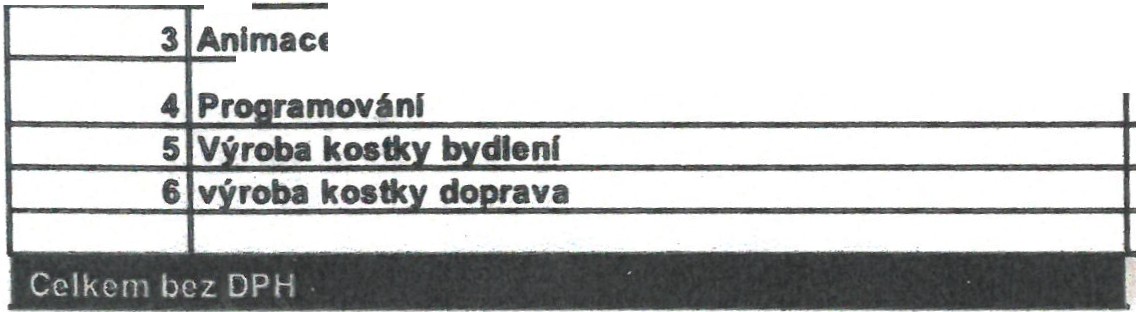 	132.165 Kč bez DPH·--·-- -- --- ---- -- -- --- - --- .VYROBA  PROJEKTUXHODINYJEDNOTKASAZBACELKEMCELKEM1138hod98098037 2401110      hod     900     900   90001120hod980            19600980            19600196001143,5hod950950    413251130	ks2502507 50070        ks      250      25017 5001 J2 1 GS